РЕСПУБЛИКА КРЫМАДМИНИСТРАЦИЯ НИЖНЕГОРСКОГО СЕЛЬСКОГО ПОСЕЛЕНИЯНИЖНЕГОРСКОГО РАЙОНА РЕСПУБЛИКИ КРЫМПОСТАНОВЛЕНИЕ«11»        10       2021 г.                                 № 385                                  пгт. НижнегорскийОб утверждении реестра контейнерных площадок накопления ТКО, расположенных на территории Нижнегорского сельского поселения  	Руководствуясь статьей 14 «Об общих принципах организации местного самоуправления в Российской Федерации» № 131-ФЗ от 06.10.2003г., Законом Республики Крым «Об основах местного самоуправления в Республике Крым» № 54-ЗРК от 21.08.2014 г., Решением Нижнегорского сельского совета 46-й сессии 1-го созыва от 29.11.2017г. № 262 «Об утверждении правил благоустройства территории муниципального образования Нижнегорское сельское поселение Нижнегорского района Республики Крым», Уставом муниципального образования Нижнегорское сельское поселение Нижнегорского района Республики Крым, Администрация Нижнегорского сельского поселения 
                                                                 ПОСТАНОВИЛА:Утвердить реестр контейнерных площадок накопления ТКО, расположенных на территории муниципального образования Нижнегорское сельское поселение Нижнегорский район Республики Крым. Постановление администрации Нижнегорского сельского поселения от 31.08.2021г. № 335 «Об утверждении реестра контейнерных площадок накопления ТКО, расположенных на территории Нижнегорского сельского поселения» считать утратившим силу. 3. Настоящее постановление подлежит официальному опубликованию на информационных стендах Нижнегорского сельского совета - https://nizhnegorskij.admonline.ru/.4. Контроль за исполнением настоящего постановления оставляю за собой. Приложение: 6 листов.Председатель сельского совета Глава администрации поселения                                                                    С.В. ЮрченкоПриложение № 1 к постановлению администрации Нижнегорского сельского поселения Нижнегорского района Республики Крым от «11» __10__ 2021 г. № 385Реестр действующих и планируемых мест (площадок) накопления твердых коммунальных отходов на территорииНижнегорского сельского поселения Нижнегорского района Республики Крым№ п/п РеестровыйномерДанные о нахождении мест (площадок) накопления ТКОДанные о нахождении мест (площадок) накопления ТКОДанные о нахождении мест (площадок) накопления ТКОТехническая характеристика мест (площадок) накопления ТКОТехническая характеристика мест (площадок) накопления ТКОТехническая характеристика мест (площадок) накопления ТКОТехническая характеристика мест (площадок) накопления ТКОТехническая характеристика мест (площадок) накопления ТКОТехническая характеристика мест (площадок) накопления ТКОДанные о собственниках мест (площадок) накопления ТКОДанные о собственниках мест (площадок) накопления ТКОДанные о собственниках мест (площадок) накопления ТКОДанные о собственниках мест (площадок) накопления ТКОДанные об источниках образования ТКОДанные об источниках образования ТКО№ п/п РеестровыйномерАдресный перечень мест (площадок) накопления ТКОГеографические координаты мест (площадок) накопления ТКО (широта, долгота)Тип площадкиТип площадкиТип мусороприемникаПлощадь места для размещения контейнеров (м2)кол-во размещенных контейнеров (шт.)объем размещенных контейнеров, м3Наименование юридического лица, в том числе органов гос. власти, ОМСНаименование юридического лица, в том числе органов гос. власти, ОМСФИО индивидуального предпринимателяФИО физического лицаАдрес объекта (ов) капитального строительства, территории (части территории) поселенияАдрес объекта (ов) капитального строительства, территории (части территории) поселения1234556789101011121313пгт. Нижнегорскийпгт. Нижнегорскийпгт. Нижнегорскийпгт. Нижнегорскийпгт. Нижнегорскийпгт. Нижнегорскийпгт. Нижнегорскийпгт. Нижнегорскийпгт. Нижнегорскийпгт. Нижнегорскийпгт. Нижнегорскийпгт. Нижнегорскийпгт. Нижнегорскийпгт. Нижнегорскийпгт. Нижнегорскийпгт. Нижнегорскийпгт. Нижнегорский101.001ул. Крылова, 2545.437334.7322Открытая площадкаОткрытая площадкаконтейнер1444,4Администрация Нижнегорского сельского поселенияАдминистрация Нижнегорского сельского поселения--Жители МКДЖители МКД201.002ул. Гагарина, 745.441634.7364Открытая площадкаОткрытая площадкаконтейнер1444,4Администрация Нижнегорского сельского поселенияАдминистрация Нижнегорского сельского поселения--Жители МКДЖители МКД201.003ул. Гагарина, 1445.439334.7315Открытая площадкаОткрытая площадкаконтейнер1444,4Администрация Нижнегорского сельского поселенияАдминистрация Нижнегорского сельского поселения--Жители МКДЖители МКД401.004ул. Гагарина, 1545.441534.7314Открытая площадкаОткрытая площадкаконтейнер1444,4Администрация Нижнегорского сельского поселенияАдминистрация Нижнегорского сельского поселения--Жители МКДЖители МКД501.005ул. Молодежная, 1445.440734.7321Открытая площадкаОткрытая площадкаконтейнер1444,4Администрация Нижнегорского сельского поселенияАдминистрация Нижнегорского сельского поселения--Жители МКДЖители МКД601.006ул. Молодежная, 2045.442934.7329Открытая площадкаОткрытая площадкаконтейнер1444,4Администрация Нижнегорского сельского поселенияАдминистрация Нижнегорского сельского поселения--Жители МКДЖители МКД701.007ул. Победы, 3а45.437834.7400Открытая площадкаОткрытая площадкаконтейнер1444,4Администрация Нижнегорского сельского поселенияАдминистрация Нижнегорского сельского поселения--Жители МКДЖители МКД801.008ул. Победы, 5а34,732145,4378   Открытая площадкаОткрытая площадкаконтейнер1444,4Администрация Нижнегорского сельского поселенияАдминистрация Нижнегорского сельского поселения--Жители МКДЖители МКД901.009ул. Победы, 1845.437634.7377Открытая площадкаОткрытая площадкаконтейнер1444,4Администрация Нижнегорского сельского поселенияАдминистрация Нижнегорского сельского поселения--Жители МКДЖители МКД1001.010ул. Победы, 2045.439934.7378Открытая площадкаОткрытая площадкаконтейнер1444,4Администрация Нижнегорского сельского поселенияАдминистрация Нижнегорского сельского поселения--Жители МКДЖители МКД1101.011ул. Победы, 2145,4411   34,7397Открытая площадкаОткрытая площадкаконтейнер1444,4Администрация Нижнегорского сельского поселенияАдминистрация Нижнегорского сельского поселения--Жители МКДЖители МКД1201.012ул. Победы, 8745,437890   34,732190Открытая площадкаОткрытая площадкаконтейнер1444,4Администрация Нижнегорского сельского поселенияАдминистрация Нижнегорского сельского поселения--Жители МКДЖители МКД1301.013пер. Чехова, 945.448834.7276Открытая площадкаОткрытая площадкаконтейнер1444,4Администрация Нижнегорского сельского поселенияАдминистрация Нижнегорского сельского поселения--Жители МКДЖители МКД1401.014ул. Школьная, 845.445434.7326Открытая площадкаОткрытая площадкаконтейнер1444,4Администрация Нижнегорского сельского поселенияАдминистрация Нижнегорского сельского поселения--Жители МКД, Юр. лица, ИПЖители МКД, Юр. лица, ИП1501.015ул. Лесная, 245.446934.7459Открытая площадкаОткрытая площадкаконтейнер1444,4Администрация Нижнегорского сельского поселенияАдминистрация Нижнегорского сельского поселения--Жители МКД, ИПЖители МКД, ИП1601.016ул. Лесная, 845.446934.7477Открытая площадкаОткрытая площадкаконтейнер1444,4Администрация Нижнегорского сельского поселенияАдминистрация Нижнегорского сельского поселения--Жители МКДЖители МКД1701.017ул. Лесная, 1445.446734.7500Открытая площадкаОткрытая площадкаконтейнер1444,4Администрация Нижнегорского сельского поселенияАдминистрация Нижнегорского сельского поселения--Жители МКДЖители МКД1801.018ул. Крымская, 10545.455434.7500Открытая площадкаОткрытая площадкаконтейнер1444,4Администрация Нижнегорского сельского поселенияАдминистрация Нижнегорского сельского поселения--Жители МКДЖители МКД1901.019ул. 50лет Октября/ул. Крупской45.446234.7419Открытая площадкаОткрытая площадкаконтейнер1444,4Администрация Нижнегорского сельского поселенияАдминистрация Нижнегорского сельского поселения--Жители частного сектораЖители частного сектора2001.020ул. Крылова/СПК «Яблонька» ул. Фестивальная45.436934.7308Открытая площадкаОткрытая площадкаконтейнер1444,4Администрация Нижнегорского сельского поселенияАдминистрация Нижнегорского сельского поселения--Жители СПК “Яблонька”Жители СПК “Яблонька”2101.021ул. Крылова/СПК «Яблонька» ул. Бассейная45.435634.7306Открытая площадкаОткрытая площадкаконтейнер1444,4Администрация Нижнегорского сельского поселенияАдминистрация Нижнегорского сельского поселения--Жители СПК “Яблонька”Жители СПК “Яблонька”2201.022ул. Крылова/СПК «Яблонька» ул. Огородная45.433434.7305Открытая площадкаОткрытая площадкаконтейнер1444,4Администрация Нижнегорского сельского поселенияАдминистрация Нижнегорского сельского поселения--Жители СПК “Яблонька”Жители СПК “Яблонька”2301.023ул. Крылова/СПК «Яблонька» ул. Цветочная45.438034.7308Открытая площадкаОткрытая площадкаконтейнер1444,4Администрация Нижнегорского сельского поселенияАдминистрация Нижнегорского сельского поселения--Жители СПК “Яблонька”Жители СПК “Яблонька”2401.024ул. Молодежная, 1545.445134.7304Открытая площадкаОткрытая площадкаконтейнер1444,4Администрация Нижнегорского сельского поселенияАдминистрация Нижнегорского сельского поселения--Жители МКД, частного сектора, ИПЖители МКД, частного сектора, ИП2501.025ул. 50 лет Октября, 2245.447534.7382Открытая площадкаОткрытая площадкаконтейнер1444,4Администрация Нижнегорского сельского поселенияАдминистрация Нижнегорского сельского поселения--Жители частного сектораЖители частного сектора2601.026ул. 50 лет Октября, 7945.453234.7341Открытая площадкаОткрытая площадкаконтейнер1444,4Администрация Нижнегорского сельского поселенияАдминистрация Нижнегорского сельского поселения--Жители частного сектораЖители частного сектора2701.027ул. 50 лет Октября, 10545.455234.7324Открытая площадкаОткрытая площадкаконтейнер1444,4Администрация Нижнегорского сельского поселенияАдминистрация Нижнегорского сельского поселения--Жители частного сектораЖители частного сектора2801.028ул. Папанина, 145.449434.7403Открытая площадкаОткрытая площадкаконтейнер1444,4Администрация Нижнегорского сельского поселенияАдминистрация Нижнегорского сельского поселения--Жители частного сектораЖители частного сектора2901.029ул. Красноармейская, 2045.450534.7409Открытая площадкаОткрытая площадкаконтейнер1444,4Администрация Нижнегорского сельского поселенияАдминистрация Нижнегорского сельского поселения--Жители частного сектораЖители частного сектора3001.030пер. Заводской, 2145.450634.7504Открытая площадкаОткрытая площадкаконтейнер1444,4Администрация Нижнегорского сельского поселенияАдминистрация Нижнегорского сельского поселения--Жители частного сектораЖители частного сектора3101.031ул. Некрасова, 5745.452734.7521Открытая площадкаОткрытая площадкаконтейнер1444,4Администрация Нижнегорского сельского поселенияАдминистрация Нижнегорского сельского поселения--Жители частного сектораЖители частного сектора3201.032ул. Юбилейная, 12а45.456034.7517Открытая площадкаОткрытая площадкаконтейнер3,511,1Администрация Нижнегорского сельского поселенияАдминистрация Нижнегорского сельского поселения--ИП Ясинчук Е.С.ИП Ясинчук Е.С.3301.033ул. Придорожная, 3-г (кладбище)45.444334,7337Открытая площадкаОткрытая площадкаконтейнер1444,4Администрация Нижнегорского сельского поселенияАдминистрация Нижнегорского сельского поселения--ГражданеГраждане3401.034ул. Кренкеля, 1745.448934.7336Открытая площадкаОткрытая площадкаконтейнер1444,4Администрация Нижнегорского сельского поселенияАдминистрация Нижнегорского сельского поселения--Жители частного сектора, Юр. лица, ИПЖители частного сектора, Юр. лица, ИП3501.035ул. Кренкеля, 2745.450034.7331Открытая площадкаОткрытая площадкаконтейнер1444,4Администрация Нижнегорского сельского поселенияАдминистрация Нижнегорского сельского поселения--Жители частного сектора, Юр. лица, ИП Жители частного сектора, Юр. лица, ИП 3601.036ул. Победы, 8145.447834.7361Открытая площадкаОткрытая площадкаконтейнер1444,4Администрация Нижнегорского сельского поселенияАдминистрация Нижнегорского сельского поселения--Жители частного сектора, Юр. лица, ИПЖители частного сектора, Юр. лица, ИП3701.037ул. Железнодорожная, 1845.445334.7388Открытая площадкаОткрытая площадкаконтейнер1444,4Администрация Нижнегорского сельского поселенияАдминистрация Нижнегорского сельского поселения--Жители частного сектораЖители частного сектора3801.038ул. Юбилейная, 1245.455834.7518Открытая площадкаОткрытая площадкаконтейнер3,511,1Администрация Нижнегорского сельского поселенияАдминистрация Нижнегорского сельского поселения--ИП Ясинчук Е.С.ИП Ясинчук Е.С.3901.039ул. Плодовая, 245.451934.7241Открытая площадкаОткрытая площадкаконтейнер722,2Администрация Нижнегорского сельского поселенияАдминистрация Нижнегорского сельского поселения--Жители частного сектораЖители частного сектора4001.040ул. Плодовая, 945.451834.7227Открытая площадкаОткрытая площадкаконтейнер722,2Администрация Нижнегорского сельского поселенияАдминистрация Нижнегорского сельского поселения--Жители частного сектораЖители частного сектора4101.041ул. Плодовая, 1945.452234.7210Открытая площадкаОткрытая площадкаконтейнер722,2Администрация Нижнегорского сельского поселенияАдминистрация Нижнегорского сельского поселения--Жители частного сектораЖители частного сектора4201.042ул. Речная, 1445.453934.7209Открытая площадкаОткрытая площадкаконтейнер722,2Администрация Нижнегорского сельского поселенияАдминистрация Нижнегорского сельского поселения--Жители частного сектораЖители частного сектора4301.043ул. Дачная, 1845.454834.7221Открытая площадкаОткрытая площадкаконтейнер722,2Администрация Нижнегорского сельского поселенияАдминистрация Нижнегорского сельского поселения--Жители частного сектораЖители частного сектора4401.044ул. Новоселов, 3045.455734.7233Открытая площадкаОткрытая площадкаконтейнер722,2Администрация Нижнегорского сельского поселенияАдминистрация Нижнегорского сельского поселения--Жители частного сектораЖители частного сектора4501.045ул. Таврическая, 3745.456334.7241Открытая площадкаОткрытая площадкаконтейнер722,2Администрация Нижнегорского сельского поселенияАдминистрация Нижнегорского сельского поселения--Жители частного сектораЖители частного сектора4601.046ул. Нижнегорская, 1645.454434.7260Открытая площадкаОткрытая площадкаконтейнер722,2Администрация Нижнегорского сельского поселенияАдминистрация Нижнегорского сельского поселения--Жители частного сектораЖители частного сектора4701.047ул. Нижнегорская, 745.457034.7258Открытая площадкаОткрытая площадкаконтейнер722,2Администрация Нижнегорского сельского поселенияАдминистрация Нижнегорского сельского поселения--Жители частного сектораЖители частного секторас. Зеленоес. Зеленоес. Зеленоес. Зеленоес. Зеленоес. Зеленоес. Зеленоес. Зеленоес. Зеленоес. Зеленоес. Зеленоес. Зеленоес. Зеленоес. Зеленоес. Зеленоес. Зеленоес. Зеленое4802.001ул. Плодовая, 4а45.466034.7380Открытая площадкаОткрытая площадкаконтейнер1444,4Администрация Нижнегорского сельского поселения Администрация Нижнегорского сельского поселения --Жители МКДЖители МКД4902.002ул. Плодовая, 8а45.465834.7404Открытая площадкаОткрытая площадкаконтейнер1444,4Администрация Нижнегорского сельского поселенияАдминистрация Нижнегорского сельского поселения--Жители МКДЖители МКД5002.003ул. Плодовая, 3Б (кладбище)45.467534.7327Открытая площадкаОткрытая площадкаконтейнер1444,4Администрация Нижнегорского сельского поселенияАдминистрация Нижнегорского сельского поселения--ГражданеГраждане5102.004ул. Плодовая, 5445.468234.7262Открытая площадкаОткрытая площадкаконтейнер1444,4Администрация Нижнегорского сельского поселенияАдминистрация Нижнегорского сельского поселения--Жители частного сектораЖители частного сектора5202.005ул. Мичурина, 11  45.465334.7371Открытая площадкаОткрытая площадкаконтейнер1444,4Администрация Нижнегорского сельского поселенияАдминистрация Нижнегорского сельского поселения--Жители частного сектораЖители частного сектора5302.006ул. Мичурина, 5545.466334.7294Открытая площадкаОткрытая площадкаконтейнер1444,4Администрация Нижнегорского сельского поселенияАдминистрация Нижнегорского сельского поселения--Жители частного сектораЖители частного сектора5402.007ул. Мичурина, 9745.467034.7234Открытая площадкаОткрытая площадкаконтейнер1444,4Администрация Нижнегорского сельского поселенияАдминистрация Нижнегорского сельского поселения--Жители частного сектораЖители частного сектора5502.008ул. Молодежная, 1а45.462434.7300Открытая площадкаОткрытая площадкаконтейнер1444,4Администрация Нижнегорского сельского поселенияАдминистрация Нижнегорского сельского поселения--Жители частного сектораЖители частного сектора5602.009ул. Молодежная, 2а45.462234.7352Открытая площадкаОткрытая площадкаконтейнер1444,4Администрация Нижнегорского сельского поселенияАдминистрация Нижнегорского сельского поселения--Жители частного сектораЖители частного сектора5702.010ул. Молодежная, 945.461334.7386Открытая площадкаОткрытая площадкаконтейнер1444,4Администрация Нижнегорского сельского поселенияАдминистрация Нижнегорского сельского поселения--Жители частного сектораЖители частного сектора5802.011ул. Центральная, 345.462734.7367Открытая площадкаОткрытая площадкаконтейнер1444,4Администрация Нижнегорского сельского поселенияАдминистрация Нижнегорского сельского поселения--Жители частного сектораЖители частного сектора5902.012пер. Лесной, 445.463934.7299Открытая площадкаОткрытая площадкаконтейнер1444,4Администрация Нижнегорского сельского поселенияАдминистрация Нижнегорского сельского поселения--Жители частного сектораЖители частного сектора6002.013ул. Речная, 3в45.465634.7266Открытая площадкаОткрытая площадкаконтейнер1444,4Администрация Нижнегорского сельского поселенияАдминистрация Нижнегорского сельского поселения--Жители частного сектораЖители частного секторас. Линейноес. Линейноес. Линейноес. Линейноес. Линейноес. Линейноес. Линейноес. Линейноес. Линейноес. Линейноес. Линейноес. Линейноес. Линейноес. Линейноес. Линейноес. Линейноес. Линейное6103.001ул. Полевая, 145.477434.717834.7178контейнер1444,4Администрация Нижнегорского сельского поселенияАдминистрация Нижнегорского сельского поселения--Жители частного сектораЖители частного сектора6203.002ул. Полевая, 1745.480934.717134.7171контейнер1444,4Администрация Нижнегорского сельского поселенияАдминистрация Нижнегорского сельского поселения--Жители частного сектораЖители частного сектора6303.003ул. Садовая, 245.477534.716634.7166контейнер1444,4Администрация Нижнегорского сельского поселенияАдминистрация Нижнегорского сельского поселения--Жители частного сектораЖители частного сектора6403.004ул. Садовая, 45а45.483734.715534.7155контейнер1444,4Администрация Нижнегорского сельского поселенияАдминистрация Нижнегорского сельского поселения--Жители частного сектораЖители частного сектора6503.005ул. Декоративная, 145.477334.715434.7154контейнер1444,4Администрация Нижнегорского сельского поселенияАдминистрация Нижнегорского сельского поселения--Жители частного сектораЖители частного сектора6603.006ул. Декоративная, 4545.482434.714234.7142контейнер1444,4Администрация Нижнегорского сельского поселенияАдминистрация Нижнегорского сельского поселения--Жители частного сектораЖители частного сектора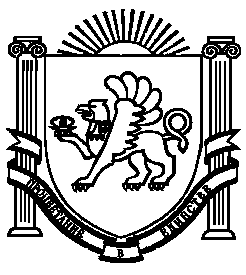 